V tem tednu nadaljujemo z obravnavo 6. enote – Under the sea. Naučili se boste, kako povedati, kaj se je zgodilo nekoč v preteklosti – včeraj, pred tremi dnevi, lansko poletje. V slovenščini to imenujemo »pretekli čas«, Angleži mu pravijo »Past Simple Tense« TOREK10 minut nameni ponavljanju besedišča, ki si se ga naučil prejšnji teden.- Učbenik, str. 68, zvezek (delovni listi).Ustno naredi nalogi 3 in 4. Čim bolj natančno opiši sliko iz učbenika in sliko, ki jo vidiš.Uporabi THERE IS/ THERE ARE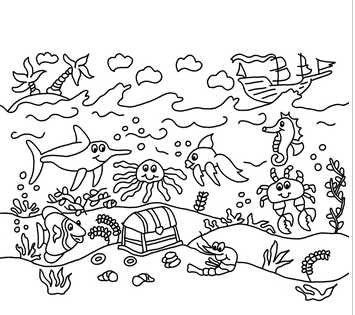 ČETRTEK:Poslušaj, sledi besedilu v učbeniku str 69, nal. 1 in tiho beri. Nato poslušaj še dvakrat in glasno ponavljaj. Po potrebi posnetek vmes ustavi.učbeniku str 69, nal. 2  Poglej si sličice. Nato večkrat preberi pogovor med Ryanom in Vineeto.  Si ugotovil, kaj se pogovarjata?(Dekle poskuša ugotoviti, katere živali je Ryan videl v akvariju.)Najprej pozorno preberi novo učno snov nato jo v zvezek prepiši.Kaj pomeni THERE WAS in THERE WERE? Kakšna je razlika med tema dvema izrazoma?Ponovno si oglej sličice v nalogi št. 2. Preberi pogovor med osebama A in B. Zapiši v zvezek:HOW WAS THE AQUARIUM?THERE WAS/WERENaloga 2:A: There was an octopus and there were two starfish. There was also a turtle. B:  Picture C. A: Yes! Your turn.Your turn. Write a new dialogue. Še ti napiši pogovor. A:__________________________________________________________________B:__________________________________________________________________A:__________________________________________________________________Sedaj pa : glasno vadi pogovor- lahko tudi sam. Igraj obe vlogi (fanta in dekleta) ali pa za pomoč prosi starše, brata, sestro. Lahko pokličeš tudi sošolca/ko in igrico igraš po telefonu, skypu. Lahko je zelo zabavno.Reši še: Delovni zvezek str. 57:1. Glej primer. Obkroži was ali were.2. Napiši was ali were.To stran v delovnem zvezku fotografiraj in jo oddaj kot nalogo.PETEKPrilepi delovni list (če nimaš možnosti tiskanja ga prepiši).Ustno opiši sliko. Govori naglas in razločno. Uporabi THERE WAS/ THERE WEREPreberi:              WAS in WERE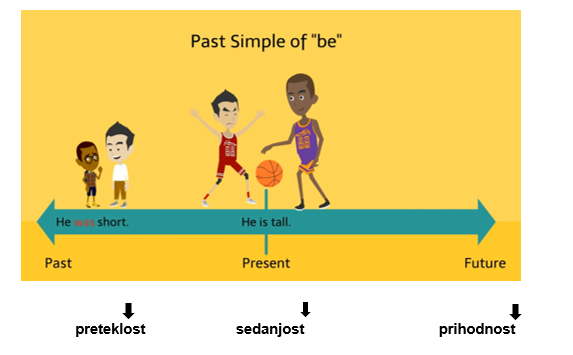 BE-GLAGOL BITI V PRETEKLOSTI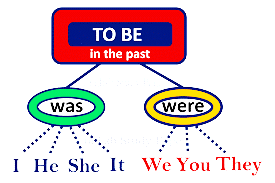 RešitvetodayDZ: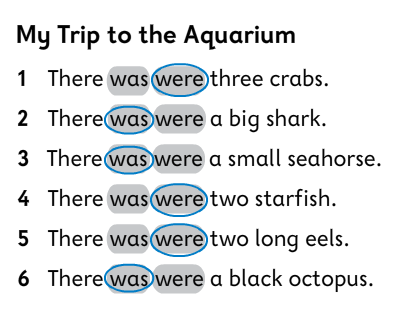 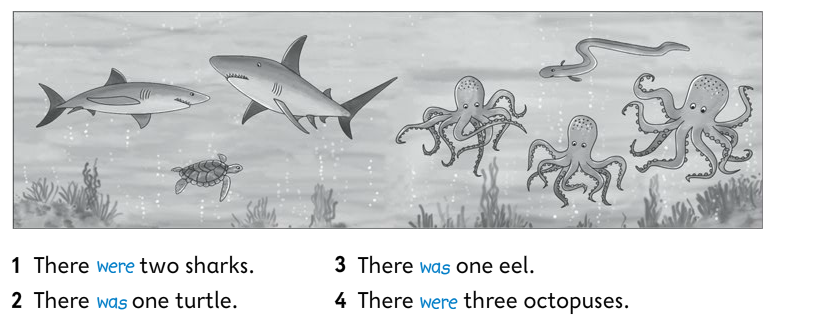 THERE WAS + stvar/oseba v ednini = tam je bil/a/oThere was an eel. THERE WERE + stvari/osebe v množini  = tam so bili/e There were two crabs. Present Tense (sedaj)Past Tense(nekoč v preteklosti)She is 12 years old.
Stara je 12 let.She was 11 last year.Lani je bila stara 11 let.SEDANJIK- glagol bitiI AM at the ZOO.    -  (Jaz) sem v živalskem vrtu.YOU ARE at the ZOO.- Ti si v živalskem vrtu.SHE IS at the ZOO. - ONA JE v živalskem vru.HE IS at the ZOO. - ON JE v živalskem vru.IT IS at the ZOO.  -ONO (PREDMETI, ŽIVALI) JE v živalskem vru.WE ARE at the ZOO.-  MI SMO v živalskem vru.YOU ARE at the ZOO. - VI STE v živalskem vru.THEY ARE at the ZOO. - ONI SO v živalskem vru.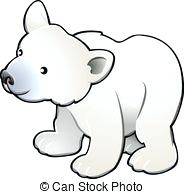 PRETEKLIK- Glagol bitiI WAS at the zoo, yesterday.       Včeraj sem bil(a) v živalskem vrtu.YOU WERE at the zoo, yesterday. Včeraj si bil v živalskem vrtiSHE WAS at the zoo, yesterday. Včeraj je bila v živalskem vrtuHE WAS at the zoo, yesterday.  Včeraj je bil v živalskem vrtuIT WAS at the zoo, yesterday.  Včeraj je bilo (predmet, žival) v živalskem         vrtuWE WERE at the zoo, yesterday.  Včeraj smo bili v živalskem vrtuYOU WERE at the zoo, yesterday.  Včeraj ste bili v živalskem vrtuTHEY WERE at the zoo, yesterday.  Včeraj so bili v živalskem vrtuThere is a polar bear. Tam JE polarni medved.There are two polar bears._____________________________________There are a bear, a tiger and a lion_____________________________________There was a polar bear. 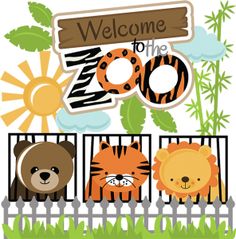 Tam JE BIL polarni medved There were two polar bears._____________________________________There were a bear, a tiger and a lion._____________________________________TODAY (danes):YESTERDAY(včeraj):We ____________ at school.There _____________ a cat.They _____________ at the cinema.She _____________ hungry.There _____________ a whale.There _____________ two sharks.Tom and Anna _____________ at the park.We _____________are at school.There _____________ a cat.They _____________ at the cinema.She _____________ hungry.There _____________ a whale.There _____________ two sharks.Tom and Anna _____________ at the park.We are at school.There is a cat.They are at the cinema.She is hungry.There is a whale.There are two sharks.Tom and Anna are at the park.We were at school.There was a cat.They were at the cinema.She was hungry.There was a whale.There were two sharks.Tom and Anna were at the park.